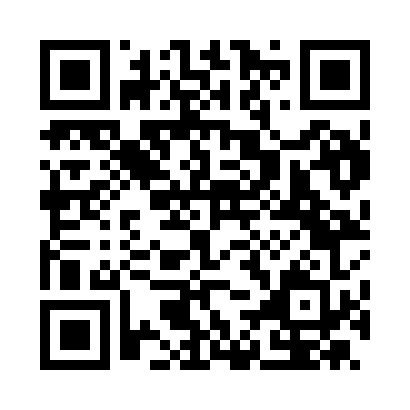 Prayer times for Aguiaro, ItalyWed 1 May 2024 - Fri 31 May 2024High Latitude Method: Angle Based RulePrayer Calculation Method: Muslim World LeagueAsar Calculation Method: HanafiPrayer times provided by https://www.salahtimes.comDateDayFajrSunriseDhuhrAsrMaghribIsha1Wed4:046:011:096:108:1810:082Thu4:016:001:096:108:2010:103Fri3:595:581:096:118:2110:124Sat3:575:571:096:128:2210:145Sun3:555:551:096:138:2310:166Mon3:535:541:096:138:2510:187Tue3:515:531:096:148:2610:208Wed3:485:511:096:158:2710:229Thu3:465:501:096:158:2810:2410Fri3:445:491:096:168:2910:2611Sat3:425:481:096:178:3110:2812Sun3:405:461:096:188:3210:2913Mon3:385:451:096:188:3310:3114Tue3:365:441:096:198:3410:3315Wed3:345:431:096:208:3510:3516Thu3:325:421:096:208:3610:3717Fri3:305:411:096:218:3710:3918Sat3:285:401:096:228:3910:4119Sun3:265:391:096:228:4010:4320Mon3:245:381:096:238:4110:4521Tue3:225:371:096:248:4210:4622Wed3:215:361:096:248:4310:4823Thu3:195:351:096:258:4410:5024Fri3:175:341:096:258:4510:5225Sat3:155:331:096:268:4610:5426Sun3:145:331:106:278:4710:5527Mon3:125:321:106:278:4810:5728Tue3:105:311:106:288:4910:5929Wed3:095:311:106:288:5011:0030Thu3:075:301:106:298:5111:0231Fri3:065:291:106:298:5111:04